Opinnäytetyön nimiMahdollinen alaotsikkoLAB-ammattikorkeakouluInsinööri (AMK) Tradenomi (YAMK) tai muu tutkinto kirjataan tähän202X Etunimi SukunimiLiitteetLiite 1. Liitteen otsikkoLiite 2. Liitteen otsikko JohdantoLue LAB-ammattikorkeakoulun opinnäytetyön ohjeesta luku 6 Opinnäytetyön kieli, tyyli, havainnollistaminen, rakenne ja ulkoasu sekä luku 7 Opinnäytetyön tiedonhankinta ja lähteiden merkintä. Noudata ohjeita tarkasti.Tämä on pohja, jolle opinnäytetyö kirjoitetaan. Hyvät tekstinkäsittelyohjelman käyttötaidot tekevät opinnäytetyön kirjoittamisesta ja opinnäytetyöpohjan käyttämisestä sujuvaa. Tämän vuoksi onkin hyvä ennen kirjoitusprosessin alkua varmistaa osaavansa riittävät perustaidot pitkien asiakirjojen muokkaamisesta tekstinkäsittelyohjelmalla. Näihin taitoihin kuuluvat erityisesti Tyyli-työkalun käyttö sekä ymmärrys asiakirjan osioinneista ja automaattisten viittausten käytöstä. Näiden työkalujen käytöllä säästää opinnäytetyön kirjoittamisessa todennäköisesti enemmän työtunteja, kuin niiden opiskeluun kuluu. Aivan välttämättömimmät lähtökohdat tämän opinnäytepohjan käyttöön, on sisäistää seuraavat perusasiat Wordin käytöstä:Mitään tekstiä ei asemoida käyttämällä useita peräkkäisiä välilyöntejä tai rivinvaihtoja. Jos joudut painamaan enter- tai välilyöntinäppäintä peräkkäin useammin kuin kerran, teet todennäköisesti jotain väärin. Kappalevaihdossa painetaan enteriä rivin lopussa kerran ja kappaleiden väleihin tuleva tyhjä tila toteutetaan tyylien avulla.Mitään numeroitua tietoa (kappalenumerot, sivunumerointi, kuvien/taulukoiden/kaavioiden/liitteiden numerointi) ei ole järkevää tehdä kirjoittamalla numeroita manuaalisesti. Näihin kaikkiin löytyy Wordista tehokkaat automaattiset työkalut, jotka pitävät numeroinnin järjestyksessä, vaikka tietoa muokattaisiin, lisättäisiin tai poistettaisiin.Tavuviivoja ei koskaan lisätä rivin lopussa oleviin sanoihin kirjoittamalla ne manuaalisesti. Opinnäytetyöpohjassa on asetettu käyttöön Wordin automaattinen tavutustoiminto. Jos tavuviivoja on tarpeen lisätä itse, se tapahtuu Wordin tavutusvihje-työkalun avulla.Ohjeita yleisimpiin ongelmiin löydät seuraavista videoista:Miten laadin tiivistelmän? https://www.youtube.com/watch?v=DLJ7bhwDgmk&t=0sMiten lisään uuden pää- tai alaotsikon? https://www.youtube.com/watch?v=DLJ7bhwDgmk&t=49sMiten kirjoitan normaalitekstiä? https://www.youtube.com/watch?v=DLJ7bhwDgmk&t=178sMiten lisään suoran lainauksen? https://www.youtube.com/watch?v=DLJ7bhwDgmk&t=271sMiten kopioin tekstiä toisesta lähteestä?https://youtu.be/DLJ7bhwDgmk?t=326Miten päivitän sisällysluettelon? https://www.youtube.com/watch?v=DLJ7bhwDgmk&t=426sSivunumerointi katosi tai alkaa väärästä paikasta, miten korjaan asian? https://www.youtube.com/watch?v=DLJ7bhwDgmk&t=498sSivunumerointi alkaa väärästä numerosta, miten korjaan asian? (https://www.youtube.com/watch?v=DLJ7bhwDgmk&t=746s)Miten liitteiden sivunumerointi tehdään?https://youtu.be/fQjV8gNDZpkJos huomaat opinnäytetyöpohjassa virheitä, ota yhteys: jouni.kononen@lab.fiToinen päälukuEnsimmäinen alalukuEnsimmäisen alaluvun otsakkeen alla on oltava tekstiä, toisin sanoen kolmea otsikkoa ei voi olla peräkkäin. Tämä on esimerkkitekstiä ensimmäiseen alalukuun. Tämä on esimerkkitekstiä ensimmäiseen alalukuun. Tämä on esimerkkitekstiä ensimmäiseen alalukuun. Tämä on esimerkkitekstiä ensimmäiseen alalukuun. Tämä on esimerkkitekstiä ensimmäiseen alalukuun. Tämä on esimerkkitekstiä ensimmäiseen alalukuun.Tämä on esimerkki suorasta sitaatista. Tämä on esimerkki suorasta sitaatista. Tämä on esimerkki suorasta sitaatista. Tämä on esimerkki suorasta sitaatista. Tämä on esimerkki suorasta sitaatista. Tämä on esimerkki suorasta sitaatista. (Lähde 2020, 45.)Tämä on esimerkkitekstiä ensimmäiseen alalukuun. Tämä on esimerkkitekstiä ensimmäiseen alalukuun. Tämä on esimerkkitekstiä ensimmäiseen alalukuun. Tämä on esimerkkitekstiä ensimmäiseen alalukuun. Tämä on esimerkkitekstiä ensimmäiseen alalukuun.Ensimmäinen alaluvun alalukuTämä on esimerkkitekstiä alaluvun alalukuun. Tämä on esimerkkitekstiä alaluvun alalukuun. Tämä on esimerkkitekstiä alaluvun alalukuun. Tämä on esimerkkitekstiä alaluvun alalukuun.Toinen alaluvun alalukuToinen alalukuKolmas päälukuEnsimmäinen alalukuEnsimmäinen alaluvun alalukuToinen alaluvun alalukuToinen alalukuYhteenveto ja pohdintaLähteetKoskinen, A. 2010. Esimerkkilähteen nimi. Ornanet Koulutuksen e-kirjat. Turku: DatumPoint.Virtanen, V. 2011. Esimerkkilähteen otsikko. LAB-ammattikorkeakoulu. Viitattu 1.1.2018. Saatavissa http://esimerkki.fiLiite 1. OtsikkoJos liite on yksisivuinen, siihen ei laiteta sivunumeroa.Seuraavalla sivulla alkaa liite, joka on useampi sivuinen – tälle sivulle tulee tehdä osan vaihto: Asettelu/Vaihdot/Seuraava sivu.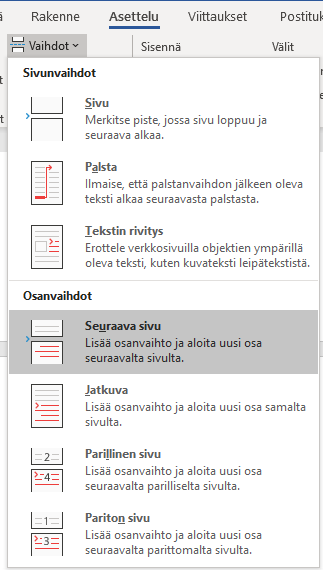 Kun piilomerkit ovat näkyvissä sivunvaihto näkyy dokumentissa seuraavasti: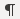 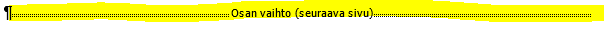 Liite 2. Liitteen otsikko Jos liite on useampi sivuinen, sille täytyy laittaa sivunumerointi. Huom. ylätunnisteesta tulee ottaa Linkitä edelliseen pois päältä. (Huom. edelliselle sivulle on tehty osan vaihto)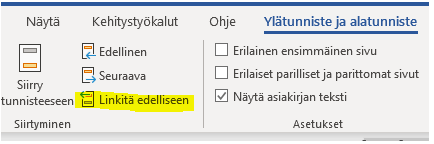 Liite 2:n tarina jatkuu …Liite 2:n kolmas sivuJos tämän jälkeen tulee kolmas liite, niin tänne tulee tehdä osan vaihto. Asettelu/Vaihdot/Seuraava sivu. Liite 3. OtsikkoLiite 3:n tarina alkaa tästä. Jos liitteessä on vain yksi sivu, sivunumeroa ei laiteta.Tämä tarkoittaa, ylätunnisteesta otetaan pois Linkitä edelliseen ja vasta tämän jälkeen poistetaan sivunumerointi. TiivistelmäTekijä(t) Sukunimi, EtunimiJulkaisun laji Opinnäytetyö, AMKValmistumisaika20xxTekijä(t) Sukunimi, EtunimiSivumäärä xxTyön nimi Opinnäytetyön otsikkoMahdollinen alaotsikkoTyön nimi Opinnäytetyön otsikkoMahdollinen alaotsikkoTyön nimi Opinnäytetyön otsikkoMahdollinen alaotsikkoTutkinto ja koulutusalaInsinööri (AMK), konetekniikan koulutus Tradenomi (YAMK), uudistava johtaminenTutkinto ja koulutusalaInsinööri (AMK), konetekniikan koulutus Tradenomi (YAMK), uudistava johtaminenTutkinto ja koulutusalaInsinööri (AMK), konetekniikan koulutus Tradenomi (YAMK), uudistava johtaminenToimeksiantajan nimi, titteli ja organisaatio (jos opinnäytetyöllä on toimeksiantaja)esim. Tarmo Toimeksiantaja, suunnitteluinsinöoöri DI, Suunnittelutoimisto Oy ABToimeksiantajan nimi, titteli ja organisaatio (jos opinnäytetyöllä on toimeksiantaja)esim. Tarmo Toimeksiantaja, suunnitteluinsinöoöri DI, Suunnittelutoimisto Oy ABToimeksiantajan nimi, titteli ja organisaatio (jos opinnäytetyöllä on toimeksiantaja)esim. Tarmo Toimeksiantaja, suunnitteluinsinöoöri DI, Suunnittelutoimisto Oy ABTiivistelmäTänne kirjoitetaan tiivistelmä, jossa kerrotaan ….TiivistelmäTänne kirjoitetaan tiivistelmä, jossa kerrotaan ….TiivistelmäTänne kirjoitetaan tiivistelmä, jossa kerrotaan ….Asiasanatasiasana, asiasana, asiasanaAsiasanatasiasana, asiasana, asiasanaAsiasanatasiasana, asiasana, asiasanaAbstractAuthor(s) Lastname, FirstnameType of PublicationThesis, UASPublished20xxAuthor(s) Lastname, FirstnameNumber of PagesxxTitle of PublicationTitle of the Bachelor’s ThesisPossible subtitle(s)Title of PublicationTitle of the Bachelor’s ThesisPossible subtitle(s)Title of PublicationTitle of the Bachelor’s ThesisPossible subtitle(s)Degree and field of studye.g. Bachelor of Engineering, Mechanical EngineeringDegree and field of studye.g. Bachelor of Engineering, Mechanical EngineeringDegree and field of studye.g. Bachelor of Engineering, Mechanical EngineeringName, title and organisation of the client (if the thesis work is commissioned by another party)e.g. Clint Client, Design Engineer M.Sc. (Tech.), Design Agency Ltd.Name, title and organisation of the client (if the thesis work is commissioned by another party)e.g. Clint Client, Design Engineer M.Sc. (Tech.), Design Agency Ltd.Name, title and organisation of the client (if the thesis work is commissioned by another party)e.g. Clint Client, Design Engineer M.Sc. (Tech.), Design Agency Ltd.AbstractType the abstract here….AbstractType the abstract here….AbstractType the abstract here….Keywordskeyword, keyword, keywordKeywordskeyword, keyword, keywordKeywordskeyword, keyword, keyword